Publicado en Madrid el 20/09/2016 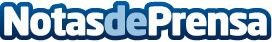 El mejor turismo de Oporto para viajar solaOporto es una ciudad famosa por sus vinos, pero ofrece mucho más. Si se ha decidido viajar sola, esta ciudad tiene muchas oportunidades de ocio y turismo que harán del viaje una experiencia únicaDatos de contacto:Focus On WomenNota de prensa publicada en: https://www.notasdeprensa.es/el-mejor-turismo-de-oporto-para-viajar-sola Categorias: Gastronomía Viaje Sociedad Entretenimiento Turismo http://www.notasdeprensa.es